1 August 2023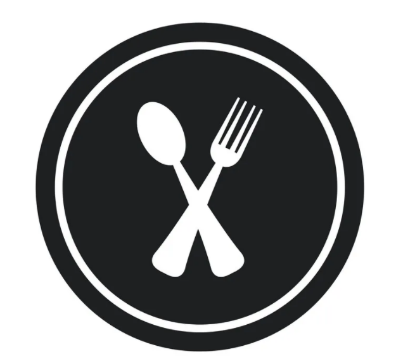 Canberra’s Best RestaurantConstitution Avenue Canberra ACT 2914 Dear Skills Canberra, Please accept this letter as formal endoresement suporting RTO #1’s application to deliver the following Skilled Capital courses:Retail Customer Engagement Skill SetCertificate IV in Kitchen ManagementCertificate IV in HospitalityOver the past two years the impacts of COVID-19 have significantly reduced the industries qualified workforce, resulting in no alternative other than to employ unskilled staff. Canberra’s Best Restaurant currently employs 10 full-time staff who would benefit from undertaking the Certificate IV in Hospitality. We would like to put 10 of our casual staff through the Retail Customer Engagement skill set.
Over the next 6 months, as business improves we are anticipating a need for 5 additional full-time employees. We are hopeful that the applicants will be undertaking or will have completed the Certificate IV in Kitchen Management.Over the past five years we have worked closely with RTO #1 who currently deliver training to our staff. RTO #1 has always provided industry focused, flexible training. We look forward to continuing to work with them. Regards, John SmithOwner- Canberra’s Best Restaurant 6205 8555